     DUYURU              Belediye Meclisimiz 02.11.2021 Salı Günü Saat 18.00’de Yeşillik Caddesi No:232 adresindeki Karabağlar Belediyesi bünyesinde bulunan Meclis Toplantı Salonunda aşağıdaki gündemde bulunan konuları görüşmek üzere toplanacaktır.               İlan olunur.                                                                                                       Muhittin SELVİTOPU                          								          Belediye Başkanı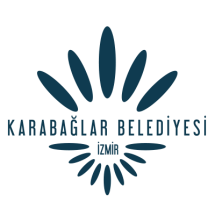         KARABAĞLAR BELEDİYE MECLİSİG   Ü   N   D   E   MMeclisin açılışı. Meclisçe verilecek önergeler.Birimlerden gelen önergeler.(219/2021)- Eskişehir ili, Alpu Belediye Başkanlığı'nın, 14.10.2021 tarih ve 2476 sayılı yazısı ile belediye asli hizmet ve çalışmalarında kullanılmak üzere 2 adet damperli kamyon ihtiyaçlarının olduğunu belirterek Belediyemizden araç hibe edilmesi talep edilmesi nedeniyle 35 CMT 78 ve 35 BZJ 06 plakalı kamyonların Taşınır Mal Yönetmeliğinin 31. maddesi uyarınca Alpu Belediyesine bedelsiz olarak devredilmesi hususunda Meclis Heyetince bir karar alınması hk.  (Ulaşım Hizmetleri Md.) (220/2021)- Karabağlar Belediye Meclisi'nin 01.03.2021 tarihli ve 28/2021 sayılı kararı ile onaylanan 1/1000 ölçekli uygulama imar planı değişikliğindeki Plan Notlarının Genel Hükümler Bölümünün 1.43. maddesine eklenmiş olan  "Tek bağımsız bölümlü konutlar hariç, kat adedi 2 olan konutlarda engelli erişimine uygun dikey tip engelli platformu yapılması, kat adedi 2'den fazla olan konutlarda ise yürürlükteki yönetmeliklere uygun asansör tesisi zorunludur." hükmüne Karabağlar İlçesi, Ali Fuat Cebesoy Mahallesi, 15683 ada 2 parsel maliki Yıldız ÖZONUR vekili Hüseyin Serdar İVİT tarafından askı süresi içerisinde yapılan itirazın incelenerek karara bağlanması hk. (Etüd Proje Md.)(221/2021)- İzmir Valiliği İl Sağlık Müdürlüğü'nün 22.06.2021 tarih ve E-47499656-752.01.99 sayılı yazısı ile; yürürlükteki 1/1000 ölçekli Üçkuyular – Şehitler Mahallesi Revizyon İmar Planında, E:2.00 ve Yençok:5 kat yapılaşma koşullu “Sağlık Tesisi Alanı" olarak belirlenmiş olan, Karabağlar ilçesi, Poligon Mahallesi, mülkiyeti Maliye Hazinesine kayıtlı 13986 ada 3 parselde, yapılaşma koşullarının yeniden düzenlenmesine ilişkin Belediyemize iletilen talebinin incelenerek karara bağlanması hk. (Etüd Proje Md.)(222/2021)- Yürürlükteki 1/1000 ölçekli 4. Etap Karabağlar- Günaltay Mahalleleri ve Civarı Revizyon İmar Planında, ön bahçesiz B-2 (Bitişik iki kat) yapılaşma koşullu "Konut Alanı"nda kalan Yunus Emre Mahallesi, 3035 ve 3028 adaların cephe hattı "korunan cephe çizgisi" olarak belirlenen parsellerinde imar hattı ile mülkiyet çizgilerinin uyumlandırılmasına ilişkin Belediye Başkanlığımızca hazırlanan 1/1000 ölçekli uygulama imar planı değişiklik önerisinin incelenerek karara bağlanması hk. (Etüd Proje Md.)(223/2021)- Yürürlükteki 1/1000 ölçekli 2. Etap Bahçelievler - Gülyaka Revizyon İmar Planı'nda; bitişik nizam dört kat (B-4) ve bitişik nizam altı kat (B-6) yapılaşma koşullu "Ticaret+Konut Alanı (TİCK)" kullanımında kalan Yeşilyurt Mahallesi, 13134 adanın, Şükrü Karaduman Caddesi ve Yıldız Caddesinden cephe alan parsellerinde, "Bitişik Nizam 6 kat ve Bitişik Nizam 4 kat " yapılaşma koşullarını ayıran kademe hattı (ada ayrım çizgisi) ile mülkiyet çizgilerinin uyumlandırılmasına ilişkin Belediye Başkanlığımızca hazırlanan 1/1000 ölçekli uygulama imar planı değişiklik önerisinin incelenerek karara bağlanması hk. (Etüd Proje Md.)(224/2021)- Karabağlar ilçesi, Bahçelievler ve Arap Hasan Mahallelerinde yer alan, yürürlükteki1/1000 ölçekliUygulama İmar Planı'nda "Konut+Ticaret Alanı" kullanımına ayrılan; ön bahçe 5 metre mesafeli B-8 (Bitişik Nizam sekiz kat) yapılaşma koşullu, 6863 ada 1, 2 ve 3 parsellerin imar hattının "düzeltilen cephe çizgisi" olarak düzenlenmesi ile ön bahçesiz A-5 (Ayrık Nizam beş kat) yapılaşma koşullu, 6554 ada 7, 8, 9, 10, 20 ve 21 parseller ile 6558 ada 12 parselin imar hattı ve cephe çizgilerinin mülkiyet sınırlarına uyumlandırılması kapsamında yeniden düzenlenmesine ilişkin Belediye Başkanlığımızca hazırlanan 1/1000 ölçekli uygulama imar planı değişiklik önerisinin incelenerek karara bağlanması hk. (Etüd Proje Md.)(225/2021)- Gediz A.Ş.'nin 16.09.2021 tarih ve 49254 sayılı yazısı ekinde Belediye Başkanlığımıza sunulan; yürürlükteki imar planında "Park Alanı" olarak ayrılan, Kazım Karabekir Mahallesi, 9009 Sokak ve 9009/6 Sokak kesişimindeki tescil dışı alanda belirlenen 6.00 m. x 3.00 m.=18 m² ebatlarında trafo alanının, 8.00 m. x 5.00 m.=40 m² olarak belirlenmesine ve yürürlükteki imar planında "Otopark Alanı" olarak ayrılan, Kazım Karabekir Mahallesi, 9002/1 Sokak ve 9022 Sokak kesişimindeki tescil dışı alanda 8.00 m. x 5.00 m.=40 m² "Trafo Alanı" olarak belirlenmesine ilişkin 1/1000 ölçekli uygulama imar planı değişikliği ve açıklama raporunun incelenerek karara bağlanması hk. (Etüd Proje Md.)(226/2021)- Gediz A.Ş.'nin 16.09.2021 tarih ve 49254 sayılı yazısı ekinde Belediye Başkanlığımıza sunulan; yürürlükteki imar planında "Park Alanı" olarak ayrılan, Günaltay Mahallesi, 4722 Sokak ve 4738 Sokak kesişimindeki tescil dışı alanda 8.00 m. x 5.00 m.=40 m² ebatlarında 1 adet "Trafo Alanı" ve yürürlükteki imar planında "Otopark Alanı" olarak ayrılan, Günaltay Mahallesi, 4904 Sokak ve 4906/1 Sokak kesişimindeki tescil dışı alanda 8.00 m. x 5.00 m.=40 m² ebatlarında 1 adet "Trafo Alanı" belirlenmesine ilişkin 1/1000 ölçekli uygulama imar planı değişikliği ve açıklama raporunun incelenerek karara bağlanması hk. (Etüd Proje Md.)(227/2021)- İzmir ili, Karabağlar ilçesi Tahsin Yazıcı Mahallesinde tapunun 13682 ada, 1 parselinde kayıtlı taşınmazda yer alan Yıldız Kenter Kültür ve Sanat Merkezindeki çay ocağı ve kafeteryanın 10 yıllık intifa hakkının Karabağlar Spor ve İnşaat Doğalgaz, Maden, Enerji, Turizm, Gıda San. Tic. A.Ş.’ye ayni sermaye olarak aktarılması hk. (Emlak ve İstimlak Md.)(228/2021)-  Mevzuat ile Müdürlük iş ve işlemlerindeki düzenlemeler nedeniyle yeniden hazırlanan "Emlak ve İstimlak Müdürlüğü Teşkilat Görev ve Çalışma Esaslarını Düzenleyen Yönetmelik"in 5393 sayılı Belediye Kanunu'nun 18. maddesinin (m) bendine istinaden incelenerek Meclis Heyetince bir karar alınmasını hk. (Emlak ve İstimlak Md.) Komisyonlardan gelen raporlar.(14/2021)- İlçemiz sınırları içinde arıcılık faaliyetlerinin yapılabilmesi ve desteklenmesi çalışmaların İdare’nin takdirinde yapılmasının oybirliği ile kabulüne ilişkin Spor, Genç ve Çocuk – Burs ve Eğitim Komisyonu Raporu. (172/2021)- Belediyemize ait Vatan Mahallesi kapalı pazar yerinde ayda bir gün engelli vatandaşlarımızın el emeği sanatsal ürünlerini halkla paylaşacağı “Engelsiz Gün” olarak organize edilmesi, bu konuda Karabağlar’da bulunan ve sosyal yardım alan kadın vatandaşlarımıza şehit ailesi yakınları ve gazilerimiz için de ayrıca el emeği ürünlerini sergileyeceği bir güne ilave olarak alınmasının oybirliği ile kabulüne ilişkin Plan ve Bütçe – Engelliler – Pazar Yerleri – Esnaf Komisyonu Raporları.(207/2021)- Gediz A.Ş.'nin 16.09.2021 tarih ve 49254 sayılı yazısı ekinde Belediye Başkanlığımıza sunulan; Karabağlar ilçesi, Selvili Mahallesi, 10644 ada, 1 parselin güneyinde bulunan 22.10.2020 tarihinde İzmir Büyükşehir Belediye Başkanlığınca onaylanan 4. Etap Karabağlar-Günaltay Mahalleleri ve Civarı Revizyon İmar Planı'nda otopark alanı olarak ayrılan tescil dışı alanda 6.00 m. x 4.00 m.=24 m² ebatlarında 1 adet "Trafo Alanı" belirlenmesine ilişkin 1/1000 ölçekli uygulama imar planı değişikliği ve açıklama raporu; trafo yerinin talep edilen yerin 10 metre doğusuna kaydırılması, mevcut ağaçlık dokunun korunması ve gerekli güvenlik önlemlerinin alınması koşuluyla oybirliği ile uygun görülerek 5216 sayılı Yasanın 7. maddesinin (b) bendine göre işlem yapılmasına ilişkin İmar - Çevre Komisyonu Raporu.(208/2021)- Gediz A.Ş.'nin 16.09.2021 tarih ve 49254 sayılı yazısı ekinde Belediye Başkanlığımıza sunulan; Karabağlar İlçesi, Tahsin Yazıcı Mahallesi, 3710 ada 1144 parselde mülkiyeti Karabağlar Belediyesinde olan 05.06.2017 tarihinde İzmir Büyükşehir Belediye Başkanlığınca onaylanan 2. Etap Vatan-Bozyaka Mahalleleri ve Civarı Revizyon İmar Planında park alanı olarak ayrılan alanda 8.00 m. x 5.00 m.=40 m² ebatlarında 1 adet "Trafo Alanı" belirlenmesine ilişkin 1/1000 ölçekli uygulama imar planı değişikliği ve açıklama raporu; mevcut ağaçlık dokunun korunması ve gerekli güvenlik önlemlerinin alınması koşuluyla oybirliği ile uygun görülerek 5216 sayılı Yasanın 7. maddesinin (b) bendine göre işlem yapılmasına ilişkin İmar - Çevre Komisyonu Raporu.(216/2021)- Gediz A.Ş.'nin 16.09.2021 tarih ve 49254 sayılı yazısı ekinde Belediye Başkanlığımıza sunulan; Karabağlar ilçesi, Karabağlar Mahallesi, 30904 ada 1 parselin güneyinde bulunan 22.10.2020 tarihinde İzmir Büyükşehir Belediye Başkanlığınca onaylanan 4. Etap Karabağlar-Günaltay Mahalleleri ve Civarı Revizyon İmar Planı'nda park alanı olarak ayrılan tescil dışı alanda 6.00 m. x 4.00 m.= 24 m² ebatlarında 1 adet "Trafo Alanı" belirlenmesine ilişkin 1/1000 ölçekli uygulama imar planı değişikliği ve açıklama raporu; talep edilen alanın 80 metre batısına kaydırılması, mevcut ağaçlık dokunun korunması ve gerekli güvenlik önlemlerinin alınması koşuluyla oybirliği ile uygun görülerek 5216 sayılı Yasanın 7. maddesinin (b) bendine göre işlem yapılmasına ilişkin İmar - Çevre Komisyonu Raporu. (217/2021)– Yürürlükteki 1/1000 ölçekli Basın Sitesi ve Civarı Revizyon İmar Planı'nda "Ticaret + Konut Alanı (TİCK)"nda kalan Basın Sitesi Mahallesi, 6462 adanın onaylı kitle etüdü dikkate alınarak, İnönü Caddesinden cephe alan parsellerinde "Bitişik, Blok ve Ayrık Nizam 8 kat" yapılaşma koşullarını ayıran ada ayrım çizgilerinin kaldırılarak 6462 ada,  6, 9, 10, 11, 12, 13, 14, 15, 16, 17, 18, 21, 22, 33 ve 34 no.lu parsellerde yapılaşma koşulunun "Blok Nizam 8 kat (BL-8)" olarak belirlenmesi ve 11, 12, 13, 14, 15, 16 ve 17 parsellerin "Çocuk Bahçesi ve Oyun Alanı"na bakan güney cephelerindeki yapı yaklaşma mesafelerinin yeniden düzenlenmesine yönelik Belediye Başkanlığımızca hazırlanan 1/1000 ölçekli Uygulama İmar Planı Değişiklik önerisi ve Plan Değişikliği Açıklama Raporu; 6462 adanın 01.06.2006 tarihinde onaylanan kitle etüdünün incelenmesinde, ayrık nizamda bulunan 11 ve 12 no.lu parseller ile blok nizamda bulunan 13, 14, 15, 16 ve 17 no.lu parsellerin parka bakan güney cephelerinde arka bahçe mesafesi bırakmadan yapılaştığı, ayrıca 10 ve 22 parsellerin arasında ada ayrım çizgisinin bulunduğu ve 6 parselin de köşe parsel olması nedeniyle 6, 9, 10 ve 33 no.lu parsellerin bitişik nizamda olmasına rağmen blok nizamda yapılaştığı tespit edildiğinden, onaylı kitle etüdü de dikkate alınarak oybirliği ile uygun görülerek 5216 sayılı Yasanın 7. maddesinin (b) bendine göre işlem yapılmasına ilişkin İmar – Hukuk – Çevre Komisyonu Raporu. Komisyonlara havale edilip sonuçlanmayan önergeler. (15/2021)- Pandemi sürecinde Avrupa Birliği üyesi ülkelerin yerel yönetimlerinin halka ne gibi destek ve yardım yaptığı bilgilerinin alınıp ülkemizdeki yerel yönetimlerle mukayese yapılması konusunda meclisimizin araştırma yapması hk. (Avrupa Birliği ve Dış İlişkiler– Kültür ve Turizm Komisyonu)(161/2021)- Engelli yurttaşlarımızın toplumla kurdukları aidiyet bağlarının güçlendirilmesi ve diğer vatandaşlarımız tarafından farkındalıklarının arttırılması ile ilgili araştırma yapılması hk. (Sağlık – Engelliler – Plan ve Bütçe – Çevre Komisyonu)(173/2021)– Ülkemizde kadınlarımızın içinde bulunduğu yaşam koşulları ve tüm şiddet türlerine karşı olan mücadeleleri her geçen gün daha da açık görünmekte olup, kadınlarımızın çeşitli hikayelerinin büyütmek, görünür kılmak, dışa aktarılmasını sağlamak ve destek olmak amacı ile Karabağlar’da çalışma yapılması hk. (Kadın Erkek Eşitliği – Hukuk Komisyonu)(199/2021)- İlçemizdeki 540 hektarlık, 15 Mahalleyi kapsayan riskli alan planları hazırlanırken; yenilenebilir enerji, yağmursuyu hasadı, katı atık, engelli erişimi gibi başlıkları da içeren 17 maddelik “Birleşmiş Milletler Sürdürülebilir Kalkınma Hedefleri” ne yönelik plan not önerilerinin tespiti ve bu alanlardaki planlama yetkisine sahip Çevre ve Şehircilik Bakanlığına önerilmesi konusunda bir çalışma yapılması hk. (Kentsel Dönüşüm – Çevre – Avrupa Birliği ve Dış İlişkiler –  İmar Komisyonu) (211/2021)- 04 Kasım 2016 tarihinde yürürlüğe giren “Paris Antlaşması” ve yaptırımları ile 11 Aralık 2019 tarihinde yürürlüğe giren “Avrupa Yeşil Mutabakat-ı European Green Deal ” bu iki anlaşma çerçevesinde öne çıkan karbon salımının azaltılması yönünde ilçemizi ilgilendiren başlıkların tespiti ve bu başlıklar altında ilçemizde orta ve uzun vadede yapılması uygun olabilecek çalışmaların belirlenmesi hk. (Kentsel Dönüşüm – Çevre – Avrupa Birliği ve Dış İlişkiler – Sağlık – Hukuk Komisyonu)(212/2021)- Naylon poşetlerin kullanımının azaltılabilmesi için gerek semt merkezlerimizde ve gerekirse de genel olarak Karabağlar ilçemizde neler yapabileceğine yönelik meclisimizin bir çalışma yapması hk. (Çevre – Sağlık – Esnaf – Pazar yerleri Komisyonu)(213/2021)- Günümüzde Sürdürebilir Kentleşme kavramı her zamankinden daha önem kazanmıştır. Birçok farklı boyutu olan bu konunun çevresel, ekonomik ve sosyal boyutunun meclisimizce değerlendirilmesi hk. (Kentsel Dönüşüm – Kadın Erkek Eşitliği – Engelliler – Kültür ve Turizm -  Plan ve Bütçe Komisyonu)(214/2021)- Bildiğiniz gibi ilçemizde Hayat Boyu Öğrenme parkı belirlenecektir. Parkın temasını meclisimizce çalışılıp değerlendirilmesi hk. (Burs ve Eğitim Komisyonu – Kültür ve Turizm Komisyonu – Kadın Erkek Eşitliği – Spor Genç ve Çocuk – Çevre Komisyonu)Dilek ve temenniler.Toplantıya katılamayan üyelerin mazeretlerinin görüşülmesi.Meclis toplantı gün ve saatinin tespiti.  